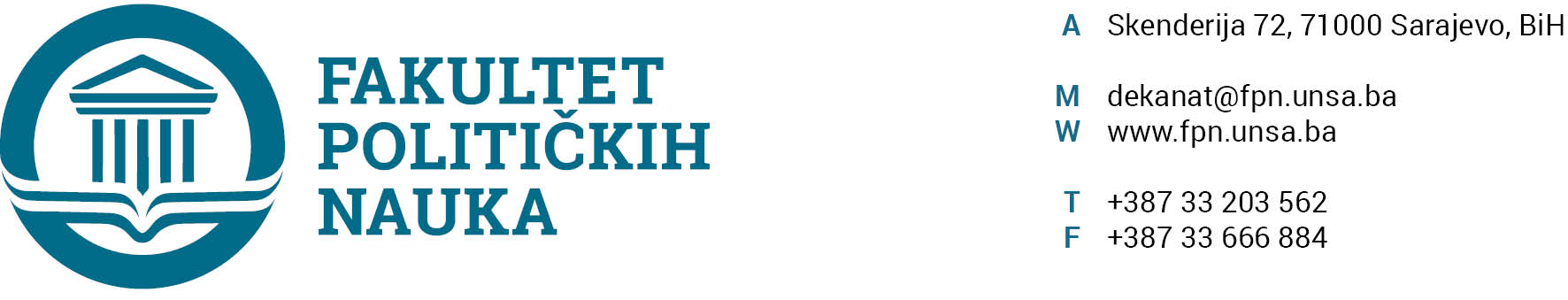 U skladu sa članom 126. Zakona o visokom obrazovanju („Službene novine Kantona Sarajevo“ br.33/2017, 35/20, 40/20, 39/21) sekretar Fakulteta dajeSTRUČNO MIŠLJENJENa Odluke o odobravanju tema završnih (magistarskih) radova i imenovanju mentora i članova Komisija za ocjenu i odbranuOdluke o odobravanju tema završnih (magistarskih) radova i imenovanju mentora i članova Komisije za ocjenu i odbranu, nisu u suprotnosti sa članom 135. stav (3) tačka i) Zakona o visokom obrazovanju („Službene novine Kantona Sarajevo“, broj: 33/17, 35/20, 40/20, 39/21), članom 104. Statuta Univerziteta u Sarajevu, a u vezi sa članom 52. Pravila studiranja za I, II ciklus studija, integrirani, stručni i specijalistički studij na Univerzitetu u Sarajevu.                                                                                                                                                                                                             SEKRETAR FAKULTETA______________________                                                                                                                                                                                                            Umihana Mahmić, MA, Sarajevo, 08.02.2022. godineDostaviti: Vijeću FPN;a/aU skladu sa članom 126. Zakona o visokom obrazovanju („Službene novine Kantona Sarajevo“ br.33/2017, 35/20, 40/20, 39/21) sekretar Fakulteta dajeSTRUČNO MIŠLJENJENa Odluke o usvajanju Izvještaja Komisije za ocjenu i odbranu završnog rada Odluke o usvajanju Izvještaja Komisije za ocjenu i odbranu završnog rada, nisu u suprotnosti sa članom 135. stav (3) tačka a) Zakona o visokom obrazovanju („Službene novine Kantona Sarajevo“, broj: 33/17, 35/20, 40/20, 39/21), članom 104. Statuta Univerziteta u Sarajevu, a u vezi sa članom 54. Pravila studiranja za I, II ciklus studija, integrirani, stručni i specijalistički studij na Univerzitetu u Sarajevu.                                                                                                                   SEKRETAR FAKULTETA______________________                                                                                                                                                                                                            Umihana Mahmić, MASarajevo, 08.02.2022. godineDostaviti: Vijeću FPN;a/aU skladu sa članom 126. Zakona o visokom obrazovanju („Službene novine Kantona Sarajevo“ br.33/2017, 35/20, 40/20,39/21) sekretar Fakulteta dajeSTRUČNO MIŠLJENJENa prijedlog odluka i Izvještaji Komisije  za provođenje postupka ekvivalencije Prijedlog odluka i Izvještaji Komisije  za provođenje postupka ekvivalencije:Hašim ZahirovićDina Fejzić IzmirlijaLea LetićLejla FilipovićNermina MulaosmanovićRusmir BašićElmir ŠehićAlmin BašićNisu u suprotnosti sa članom 135. Stav (3) tačka a) Zakona o visokom obrazovanju Kantona Sarajevo („Službene novine Kantona Sarajevo“ broj: 33/17,35/20,40/20, 39/21) i  Pravilnikom o ekvivalenciji ranije stečenih akademskih titula, naučnih i stručnih zvanja Univerziteta u Sarajevu.                                                                                                                                                                                                                               SEKRETAR FAKULTETA______________________                                                                                                                                                                                                           Umihana Mahmić, MA Sarajevo, 08.02.2022. godineDostaviti: Vijeću FPN;a/aU skladu sa članom 126. Zakona o visokom obrazovanju („Službene novine Kantona Sarajevo“ br.33/2017,35/20, 40/20, 39/21) sekretar Fakulteta dajeSTRUČNO MIŠLJENJENa Prijedlog Odluke o utvrđivanju potrebe i prijedloga raspisivanja konkursa za izbor akademskog osoblja Prijedlog Odluke o utvrđivanju potrebe i prijedloga raspisivanja konkursa za izbor akademskog osoblja  u naučno-nastavno zvanje redovan profesor na naučnu oblast  „Socijalni rad“, nije u suprotnosti sa članom 103. Zakona o visokom obrazovanju ("Službene novine Kantona Sarajevo" broj 33/17,35/20, 40/20, 39/21), članom 104. i 201. Statuta Univerziteta u Sarajevu br. 01-1093-3/18 od 28.11.2018. godine, Odlukom o usvajanju dinamičkog plana potreba za raspisivanjem konkursa za izbor u zvanje br. 02-1-989-1/21 od 06.07.2021. godine.SEKRETAR FAKULTETA______________________                                                                                                                                                                                                           Umihana Mahmić, MASarajevo, 08.02.2022. godineDostaviti:Vijeću FPN;Senatu UNSA;a/a      U skladu sa članom 126. Zakona o visokom obrazovanju („Službene novine Kantona Sarajevo“ br.33/2017, 35/20, 40/20,39/21) sekretar Fakulteta dajeSTRUČNO MIŠLJENJENa prijedlog odluke o izboru akademskog osoblja Prijedlog odluke Vijeću Fakulteta (uz dostavljeni Izvještaj članova Komisije za izbor) o izboru dr. Darvina Lisice u nastavno - naučno zvanje  redovan profesor na naučnu oblast „Sigurnosne i mirovne studije“, nije u suprotnosti sa  članom 104. i 194. stav (1) tačka f) Statuta Univerziteta u Sarajevu,  člana 135. Stav (3) tačka a) i članom 109. Zakona o visokom obrazovanju Kantona Sarajevo („Službene novine Kantona Sarajevo“ broj:33/17, 35/20, 40/20) i Odlukom o usvajanju dinamičkog plana potreba za raspisivanjem konkursa za izbor u zvanje br. 02-1-989-1/21 od 06.07.2021. godine.                                                                                                            SEKRETAR FAKULTETA______________________                                                                                                       Umihana Mahmić Sarajevo, 08.02.2022. godineDostaviti:Vijeću FPN;Senatu UNSA;a/a      U skladu sa članom 126. Zakona o visokom obrazovanju („Službene novine Kantona Sarajevo“ br.33/2017, 35/20, 40/20,39/21) sekretar Fakulteta dajeSTRUČNO MIŠLJENJENa prijedlog odluke o izboru akademskog osoblja Prijedlog odluke Vijeću Fakulteta (uz dostavljeni Izvještaj članova Komisije za izbor) o izboru dr. Borjane Miković u nastavno - naučno zvanje  vanredan profesor na naučnu oblast „Pravne nauke“, nije u suprotnosti sa  članom 104. i 194. stav (1) tačka e) Statuta Univerziteta u Sarajevu,  člana 135. Stav (3) tačka a) i članom 109. Zakona o visokom obrazovanju Kantona Sarajevo („Službene novine Kantona Sarajevo“ broj:33/17, 35/20, 40/20) i Odlukom o usvajanju dinamičkog plana potreba za raspisivanjem konkursa za izbor u zvanje br. 02-1-989-1/21 od 06.07.2021. godine.                                                                                                            SEKRETAR FAKULTETA______________________                                                                                                       Umihana Mahmić Sarajevo, 08.02.2022. godineDostaviti:Vijeću FPN;Senatu UNSA;a/a      U skladu sa članom 126. Zakona o visokom obrazovanju („Službene novine Kantona Sarajevo“ br.33/2017,35/20, 40/20, 39/21) sekretar Fakulteta dajeSTRUČNO MIŠLJENJENa prijedlog Odluke o usvajanju izmjena i dopuna Nastavnog plana i programa trećeg ciklusa studijaPrijedlog Odluke o usvajanju izmjena i dopuna Nastavnog plana i programa trećeg ciklusa studija Univerziteta u Sarajevu -  Fakulteta političkih nauka, nije u suprotnosti sa  članom 135. stav 3) Zakona o visokom obrazovanju Kantona Sarajevo („Službene novine Kantona Sarajevo“ broj: 33/17,35/20,40/20,39/21), članom 104. Stav (2) tačka v) Statuta Univerziteta u Sarajevu, a u vezi sa članom 13. Pravila studiranja za treći ciklus studija na Univerzitetu u Sarajevu ( br. 01-1101-79-1/18 od 19.12.2018.,br. 01-260/20 od 30.09.2020., br.01-20-142/21 od 24.11.2021.godine).SEKRETAR FAKULTETA______________________                                                                                                                                                                                                           Umihana Mahmić, MASarajevo, 08.02.2022. godineDostaviti:Vijeću FPN;a/aU skladu sa članom 126. Zakona o visokom obrazovanju („Službene novine Kantona Sarajevo“ br.33/2017,35/20, 40/20, 39/21) sekretar Fakulteta dajeSTRUČNO MIŠLJENJENa prijedlog Odluke o imenovanju članova Vijeća trećeg ciklusa studija Prijedlog Odluke o imenovanju članova Vijeća trećeg ciklusa studija Univerziteta u Sarajevu -  Fakulteta političkih nauka, nije u suprotnosti sa  članom 135. stav 3) Zakona o visokom obrazovanju Kantona Sarajevo („Službene novine Kantona Sarajevo“ broj: 33/17,35/20,40/20,39/21), članom 104. Stav (2) tačka v) Statuta Univerziteta u Sarajevu, a u vezi sa članom 8. stav (2) Pravila studiranja za treći ciklus studija na Univerzitetu u Sarajevu ( br. 01-1101-79-1/18 od 19.12.2018.,br. 01-260/20 od 30.09.2020., br.01-20-142/21 od 24.11.2021.godine).SEKRETAR FAKULTETA______________________                                                                                                                                                                                                           Umihana Mahmić, MASarajevo, 08.02.2022. godineDostaviti:Vijeću FPN;a/a      U skladu sa članom 126. Zakona o visokom obrazovanju („Službene novine Kantona Sarajevo“ br.33/2017,35/20, 40/20, 39/21) sekretar Fakulteta dajeSTRUČNO MIŠLJENJENa prijedlog Odluke o davanju prethodne  saglasnosti za angažman na drugoj visokoškolskoj ustanoviPrijedlog Odluke o davanju prethodne  saglasnosti za angažman na drugoj visokoškolskoj ustanovi za prof.dr. Nerminu Mujagić, nije u suprotnosti sa  članom 135. stav 3) i 117. Zakona o visokom obrazovanju Kantona Sarajevo („Službene novine Kantona Sarajevo“ broj: 33/17,35/20,40/20,39/21), članom 104. i 211.stav (3) Statuta Univerziteta u Sarajevu i Dopisom Univerziteta u Tuzli br. 02/5-4677-1/22 od 18.01.2022. godine. SEKRETAR FAKULTETA______________________                                                                                                                                                                                                           Umihana Mahmić, MASarajevo, 08.02.2022. godineDostaviti:Vijeću FPN;a/a      STRUČNO MIŠLJENJENa prijedlog odluke o  usvajanju Izvještaja o redovnom godišnjem popisuFakulteta političkih nauka Univerziteta u SarajevuPrijedlog odluke o  usvajanju Izvještaja o redovnom godišnjem popisu Fakulteta političkih nauka Univerziteta u Sarajevu za 2021.godinu, nije u suprotnosti sa  članom 104. Statuta Univerziteta u Sarajevu i Uputstvom o radu popisnih komisija i obavljanju popisa sredstava, potraživanja i obaveza za 2021. godinu                                                                                                            SEKRETAR FAKULTETA______________________                                                                                                       Umihana Mahmić Sarajevo, 08.02.2022. godineDostaviti: Vijeću FPN;Služba za računovodstvo i finansije Fakulteta 2X;a/a